Ε Ν Τ Υ Π Ο   Ο Ι Κ Ο Ν Ο Μ Ι Κ Η Σ  Π Ρ Ο Σ Φ Ο Ρ Α ΣΤου οικονομικού φορέα με την επωνυμία: …………………………………………….…………………………………………………………………………………………………Αφού έλαβα γνώση της Διακήρυξης του διαγωνισμού που αναγράφεται στον τίτλο και των Παραρτημάτων αυτής, καθώς και των συνθηκών εκτέλεσης της παροχής υπηρεσιών, υποβάλλω την παρούσα προσφορά. Δηλώνω ότι αποδέχομαι πλήρως και χωρίς επιφύλαξη όλα τα ανωτέρω και αναλαμβάνω την εκτέλεση της παροχής υπηρεσιών. ……………………2020Ο ΠΡΟΣΦΕΡΩΝ(Σφραγίδα- Υπογραφή)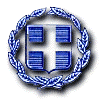 ΕΛΛΗΝΙΚΗ ΔΗΜΟΚΡΑΤΙΑΝΟΜΟΣ ΚΥΚΛΑΔΩΝΔ.Ε.Υ.Α. ΠΑΡΟΥΠΑΡΟΧΗ ΥΠΗΡΕΣΙΩΝ: «Εκτέλεση χωματουργικών εργασιών με τη χρήση μηχανημάτων έργου για τις ανάγκες των δικτύων της ΔΕΥΑΠ έτους 2020»Ταχ. Δ/νση: Κουνάδος, ΠαροικίαΠαλαιά οδός Παροικία - ΝάουσαΧΡΗΜΑΤΟΔΟΤΗΣΗ:ΙΔΙΟΙ ΠΟΡΟΙΤ.Κ. 84400, Πάρος Τηλ. 2284025300	Fax. 22840 25284E-mail: info@deya-parou.gr	ΠΡΟΥΠΟΛΟΓΙΣΜΟΣ:59.800,00 €ΟΜΑΔΑΠεριγραφήΜ.Μ.ΠοσότηταΤιμή μονάδαςΣυνολική Τιμή    (€)Συνολική Τιμή(Ολογράφως)ΑΔ.Κ. ΠΑΡΟΙΚΙΑΣ -ΑΓΚΑΙΡΙΑΣΔ.Κ. ΠΑΡΟΙΚΙΑΣ -ΑΓΚΑΙΡΙΑΣΔ.Κ. ΠΑΡΟΙΚΙΑΣ -ΑΓΚΑΙΡΙΑΣΔ.Κ. ΠΑΡΟΙΚΙΑΣ -ΑΓΚΑΙΡΙΑΣΔ.Κ. ΠΑΡΟΙΚΙΑΣ -ΑΓΚΑΙΡΙΑΣ1.Χωματουργικές εργασίες         με JCBώρες6502.Χωματουργικές εργασίες          με σφυρίώρες100ΚΑΘΑΡΗ ΑΞΙΑΒΔ.Κ. ΝΑΟΥΣΑΣΔ.Κ. ΝΑΟΥΣΑΣΔ.Κ. ΝΑΟΥΣΑΣΔ.Κ. ΝΑΟΥΣΑΣΔ.Κ. ΝΑΟΥΣΑΣ1.Χωματουργικές εργασίες          με JCBώρες5502.Χωματουργικές εργασίες με σφυρίώρες100ΚΑΘΑΡΗ ΑΞΙΑΓΔ.Κ. ΜΑΡΠΗΣΣΑΣ - ΛΕΥΚΩΝ Δ.Κ. ΜΑΡΠΗΣΣΑΣ - ΛΕΥΚΩΝ Δ.Κ. ΜΑΡΠΗΣΣΑΣ - ΛΕΥΚΩΝ Δ.Κ. ΜΑΡΠΗΣΣΑΣ - ΛΕΥΚΩΝ Δ.Κ. ΜΑΡΠΗΣΣΑΣ - ΛΕΥΚΩΝ 1.Χωματουργικές εργασίες με JCBώρες5002.Χωματουργικές εργασίες με σφυρίώρες100ΚΑΘΑΡΗ ΑΞΙΑ